FENTON HIGH SCHOOL
BOYS VARSITY BOWLINGFenton High School Boys Varsity Bowling falls to Owosso High School 22-8Monday, February 11, 2019
6:00 PM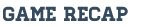 The Tigers started off Hot with a Baker Game of 204 taking 4 points plus 2 points for totals in Bakers. In Match Play it was Owosso coming out on top 18-2 . Sophomore Tate Temrowski led the Tigers with a 348 series scoring 1 point and Senior Nick Hall scored the other point on a 166 game.